UCL CENTRE FOR LANGUAGES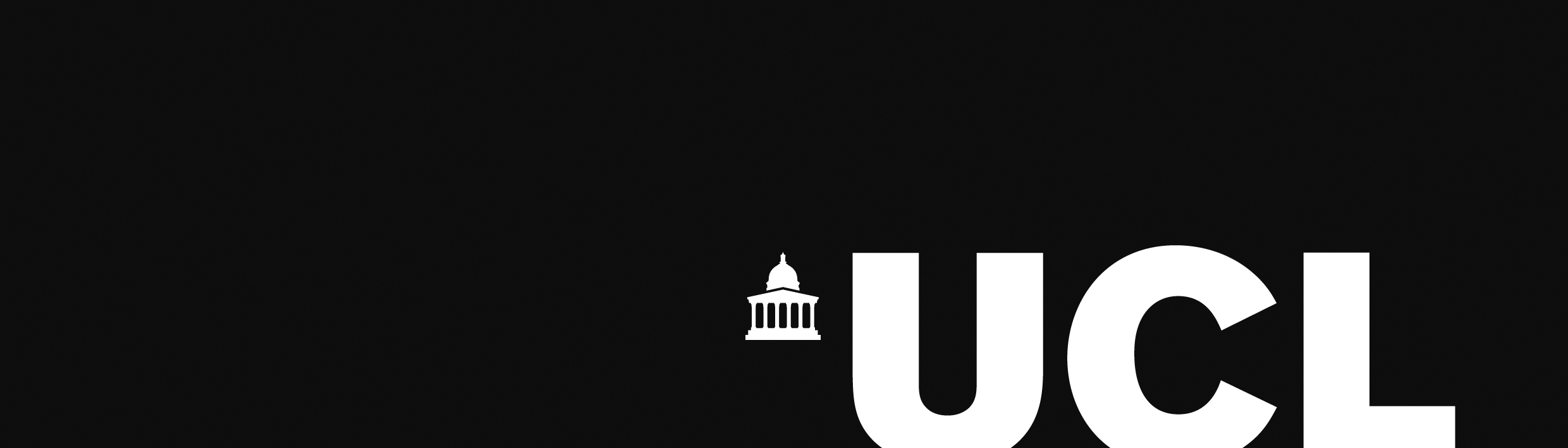 & INTERNATIONAL EDUCATIONLanguage Modules 2019-2020Project:Proposal Form (stage 2)Present a statement of the subject of your Project and the reasons you have chosen this topic (plus indicate the sources you intend to use) in class in the first week of Term 2.  Following discussion and feedback, you should complete the form below and submit this to your CLIE language tutor (in class or by email – as directed by your CLIE language tutor) no later than Friday 24 January 2020. Language of the written proposal:MFL Levels 1-3; EAP: 	English.MFL Levels 4-7: 	Target language.Your proposal is an integral/essential part in the development of your Project and you will need to submit the copy you receive back from your CLIE language tutor together with your Project in March 2020. If you need to amend your Proposal after submission and following feedback then you should amend your existing Proposal Form, explaining the reasons for the change, and resubmit it to your tutor.Surname(s): 	Forename(s): 		Student code: 	Module title [language + level(s)]: 	Module code: L C … … … … … … 	Tutor: 	Have you discussed this with your CLIE language tutor?	Yes / NoFor tutor useStatement of Project subject/topic/theme: Reasons you are choosing this subject: Indication of sources you intend to use: This proposal has been discussed with me:	Yes / NoComments: